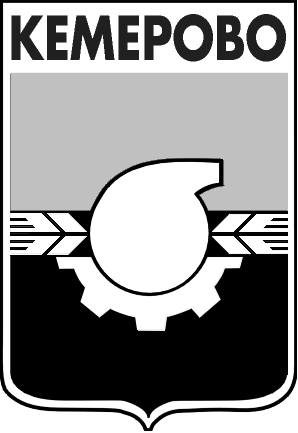 АДМИНИСТРАЦИЯ ГОРОДА КЕМЕРОВОПОСТАНОВЛЕНИЕот 16.01.2018  № 41Об условиях приватизации нежилого помещения, расположенного по адресу: г. Кемерово, просп. Ленинградский, 15а В соответствии с Федеральным законом от 21.12.2001 № 178-ФЗ 
«О приватизации государственного и муниципального имущества», положением «О порядке приватизации муниципального имущества города Кемерово», утвержденным решением Кемеровского городского Совета народных депутатов от 24.04.2015 № 403, Прогнозным планом приватизации муниципального имущества города Кемерово на 2018 год, утвержденным решением Кемеровского городского Совета народных депутатов от 24.11.2017 № 961. Утвердить условия приватизации нежилого помещения № 87 общей площадью 106,5 кв.м (кадастровый номер: 42:24:0201005:544), расположенного по адресу: г. Кемерово, просп. Ленинградский, 15а.1.1. Установить способ приватизации – продажа муниципального имущества на аукционе.1.2. Установить форму подачи предложений о цене – открытая.1.3. Установить начальную цену нежилого помещения в соответствии с отчетом об оценке рыночной стоимости в размере 4 218 000 (четыре миллиона двести восемнадцать тысяч) рублей с учетом НДС.2. Комитету по работе со средствами массовой информации администрации города Кемерово (Е.А.Дубкова) обеспечить официальное опубликование настоящего постановления.3. Контроль за исполнением данного постановления возложить 
на  председателя комитета по управлению муниципальным имуществом города Кемерово Н.Ю.Хаблюка.Глава города 						                                 И.В.Середюк